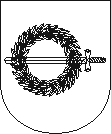 KLAIPĖDOS RAJONO SAVIVALDYBĖS MERASpotvarkisDĖL PSICHOAKTYVIŲJŲ MEDŽIAGŲ VARTOJIMO KLAIPĖDOS RAJONO MOKYKLOSE SITUACIJŲ VALDYMO ALGORITMŲ PATVIRTINIMO2023 m. rugsėjo 26     d. Nr. MV-750
GargždaiVadovaudamasis Lietuvos Respublikos vietos savivaldos įstatymo 25 straipsnio 1 ir 5 dalimis, Lietuvos Respublikos švietimo įstatymo 58 straipsnio 2 dalies 3 punktu, Lietuvos Respublikos tabako, tabako gaminių ir su jais susijusių gaminių kontrolės įstatymo 161 straipsniu, 19 straipsnio 5 dalimi, Vaikų, vartojančių narkotines, psichotropines, kitas psichiką veikiančias medžiagas, nustatymo organizavimo tvarkos aprašu patvirtintu Lietuvos Respublikos Vyriausybės 2002 m. balandžio 2 d. nutarimu Nr. 437 „Dėl vaikų, vartojančių narkotines, psichotropines, kitas psichiką veikiančias medžiagas, nustatymo organizavimo tvarkos aprašo patvirtinimo“, atsižvelgdamas į Narkotikų, tabako ir alkoholio kontrolės departamento metodines rekomendacijas parengtas 2023 balandžio 13 d. ir į Klaipėdos rajono savivaldybės mero 2023 m. birželio 22 d. potvarkį Nr. MV-371 „Dėl įpareigojimo informuoti teritorinį  policijos komisariatą ir valstybės vaiko teisių apsaugos ir įvaikinimo tarnybos teritorinį skyrių“:Tvirtinu:Situacijų valdymo algoritmą, kai mokinys turi su savimi cigarečių, elektroninių cigarečių ir elektroninių cigarečių pildyklių arba (ir) rūko cigaretes, elektronines cigaretes mokyklos teritorijoje (pridedama).Situacijų valdymo algoritmą, kai mokinys apsvaigęs/apsinuodijęs psichoaktyviosiomis medžiagomis mokykloje (pridedama).Tolesnės pagalbos teikimo mokiniui, mokinio šeimai ir mokyklos bendruomenei algoritmą (pridedama).Sutikimo dėl mokinio daiktų patikrinimo formą (pridedama).      2.Įpareigoju Klaipėdos rajono mokyklų vadovus: Mokymo sutartyse numatyti, kad:                        2.1.1. Mokinys neturėtų, nevartotų ir neplatintų narkotinių ir psichotropinių medžiagų, alkoholio, energinių gėrimų, elektroninių cigarečių, elektroninių cigarečių pildyklių, tabako gaminių ugdymo įstaigoje ir jos teritorijoje bei prieigose;                     2.1.2. Mokinio tėvai (globėjai, rūpintojai) sutinka pasirašyti mokymo sutarties priedą „Sutikimas dėl mokinio daiktų patikrinimo.                     2.2. Supažindinti mokyklos bendruomenę su situacijų valdymo algoritmais, supažindinti mokinių tėvus su situacijų valdymo algoritmais ir pasikeitusiomis tvarkomis susirinkimų metu, per TAMO dienyną ir pasirašant.3.Nustatau, kad Klaipėdos rajono savivaldybės bendrojo ugdymo įstaigos turi pritaikyti situacijų valdymo algoritmus savo mokyklų tvarkose, procedūrose ir atnaujinti mokymosi sutartis, mokyklos vidaus tvarkos taisykles, mokyklos mokinių elgesio taisykles, mokinių skatinimo ir drausminimo tvarkos aprašus, darbuotojų veiksmų įtarus mokinį vartojus alkoholį, tabaką, psichotropines ir (ar) kitas psichiką veikiančias medžiagas tvarkos aprašus, pirmos medicininės pagalbos teikimo aprašus.         4. Skelbti šį potvarkį Teisės aktų registre ir Savivaldybės interneto svetainėje.  Savivaldybės meras	  Bronius MarkauskasPATVIRTINTAKlaipėdos rajono savivaldybės mero2023 m. rugsėjo  26  d. potvarkiu  Nr. MV- 750SITUACIJOS VALDYMO ALGORITMAS, KAI MOKINYS TURI SU SAVIMI CIGAREČIŲ, ELEKTRONINIŲ CIGAREČIŲ IR ELEKTRONINIŲ CIGAREČIŲ PILDYKLIŲ ARBA (IR) RŪKO CIGARETES, ELEKTRONINES CIGARETES MOKYKLOS TERITORIJOJEVadovaujantis tabako, tabako gaminių ir su jais susijusių gaminių kontrolės įstatymo 161 straipsniu, Lietuvos Respublikoje draudžiama asmenims iki 18 metų rūkyti (vartoti) ir turėti cigaretes, elektronines cigaretes ir elektroninių cigarečių pildykles ir 19 straipsnio 5 dalimi, Lietuvos Respublikoje draudžiama asmenims iki 18 metų rūkyti (vartoti) tabako gaminius ar jų turėti.PATVIRTINTAKlaipėdos rajono savivaldybės mero2023 m. 26 d. potvarkiu  Nr. MV-750SITUACIJOS VALDYMO ALGORITMAS, KAI MOKINYS APSVAIGĘS/APSINUODIJĘS PSICHOAKTYVIOSIOMIS MEDŽIAGOMIS MOKYKLOJE                                                                                PATVIRTINTAKlaipėdos rajono savivaldybės mero2023 m.  26 d. potvarkiu  Nr. MV- 750TOLESNĖS PAGALBOS TEIKIMO MOKINIUI, MOKINIO ŠEIMAI IR MOKYKLOS BENDRUOMENEI ALGORITMAS                                                                                FORMA PATVIRTINTAKlaipėdos rajono savivaldybės mero2023 m.     d. potvarkiu  Nr. MV-SutikimasDėl mokinio daiktų patikrinimo1. Sutinku jog, kilus  įtarimams, kad mokinys galimai turi draudžiamų psichoaktyviųjų medžiagų, mokyklos darbuotojas nedelsiant apie tai informuoja tėvus (globėjus, rūpintojus) ir mokyklos direktoriaus įgaliotą asmenį. Mokyklos direktoriaus įgaliotas atstovas turi teisę prašyti mokinio parodyti jo asmeninius daiktus.2. Sutinku, kad daiktų patikrinimo metu  dalyvautų mažiausiai du mokyklos darbuotojai –  direktoriaus įgalioti atstovai.                    3. Sutinku, kad mokyklos darbuotojui įtarus, kad mokinys mokyklos teritorijoje yra apsvaigęs/apsinuodijęs psichoaktyviosiomis medžiagomis ir jo sveikatai ar gyvybei gresia pavojus nedelsiant mokiniui teikiama pirmoji medicininė pagalba, vadovaujantis mokyklos pirmosios medicininės pagalbos organizavimo tvarka. Sutarties priedo šalių parašai: Direktorius                                        _______________                              ____________________                                                                  (parašas)                                            (vardas, pavardė)                                                            _______________                              ____________________Tėvai/globėjai                                          (parašas)                                             (vardas, pavardė)